Service Description:Teen and young adult parents participate in a comprehensive 40-week program that provides access to pre- and post-natal care, connections to basic life necessities, information on pregnancy and pregnancy prevention, parenting education, and empowerment training. Teens learn how to nurture their children’s cognitive, social, emotional, and physical development. The program focuses on: Teen parenting education and life skills.Health services, such as prenatal/postpartum nurse home visits, child development screens, mental health screens, substance abuse treatment, and links to community resources.Family planning.Nutrition and wellness (yoga, meditation, and Zumba).Child growth and development.Parental stress reduction and alleviationTeen father support group.Case management and home visitation services.Group and family therapy.Transitional housing.Financial literacy and self sufficiency.Leadership development and advocacy.Cultural awareness and emotional resilience.Who Qualifies:Low-income pregnant teens and teen/young parents ages 12 to 24 who live in Wards 5, 6, 7, or 8. (Teen parents living elsewhere may be eligible on a case-by-case basis.)High school-age custodial and non-custodial fathers of children ages 0 to 5.Teen parents of children who are medically fragile or developmentally delayed and/or display behavioral issues.Provider/Period of Service:Healthy Babies Project, Inc.; December 2014-December 2015Referral Process:Social worker completes referral form at: https://mindpetal.transactcentral.com/testType in your FACES.net username and password.Click on Avoka OAuth.Click on Forms Tab and Search for IV-E Waiver Early Intervention Services.Community Partnerships (CP) staff reviews referrals daily and refers eligible applicants to the Healthy Babies Project within 48 hours. Healthy Babies notifies CP staff of acceptance or denial within 24 to 48 hours.Healthy Babies provides CP staff and the social worker with the name of the worker assigned to the case.For More Information:Tyanna Williams, data analyst, CFSA Community Partnerships, tyanna.williams@dc.gov, 202-727-1935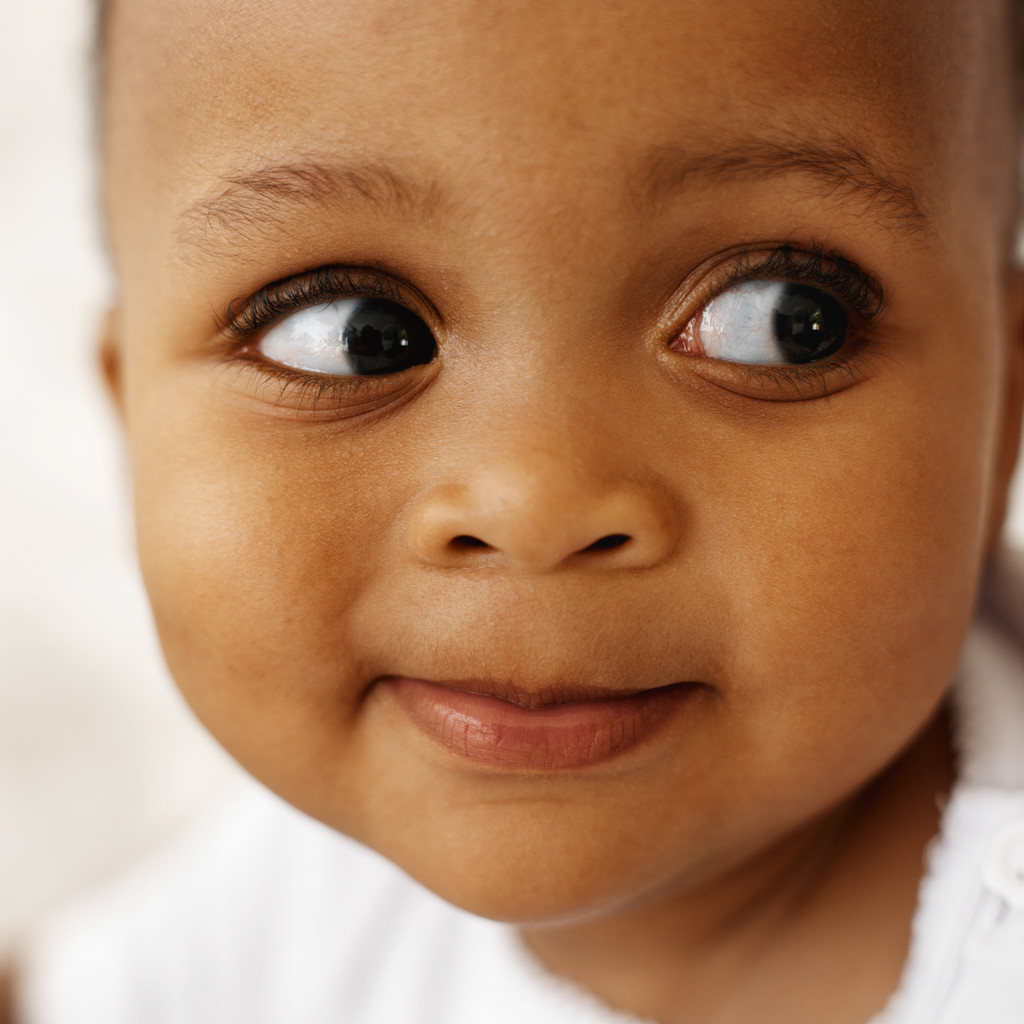 Teen/Young Parent Empowerment Program Intent:Teen and young adult moms and dads get the intensive support services they need to take good care of their babies and themselves. 